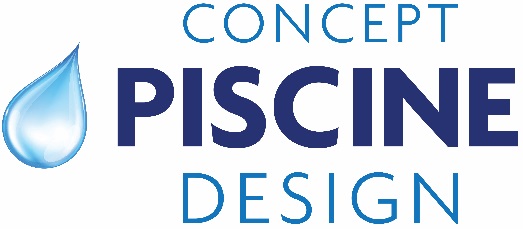 Commis au service à la clientèleBienvenue à toi cher futur collègue,Nous sommes une compagnie familiale et nous agrandissons la famille!Chez Concept Piscine Design nous t’offrons un travail à la hauteur de tes compétences. Nous avons plusieurs types d’emplois selon tes intérêts et ton expérience. Nous te proposons un environnement de travail agréable avec des super collègues de travail. Nous sommes à ton écoute et nous voulons que tu te réalises pleinement dans ton travail. Nous avons hâte de te rencontrer! Description du poste :Travail motivant puisqu’il est varié.  Bonne ambiance de travail.  Tu devras répondre à la clientèle sur plusieurs sujets tels que : l’entretien des piscines, les analyses d’eau, les pièces et autres.  Tu devras aussi remplir les tablettes et veiller à ce que le magasin reste toujours beau et propre.  La formation est fournie et rémunérée.Tu te décris comme étant une personne dynamique, travaillante et aimant le travail d’équipe.  Ce travail est pour toi.  Joins-toi à notre équipe.Salaire :  À partir de 16$ à 19$ /h selon expérience, augmentations de salaire fréquentes à la suite d’évaluations.Postes disponibles à temps plein et à temps partielHoraire:  Horaire du lundi au vendredi, 9h-17h30. Possibilité de travailler le soir et les fins de semaine. Possibilité de faire du temps supplémentaire.Avantages : Stationnement gratuit, accessible en transport en commun, rabais employé, uniforme fourni.Entrée en poste : Début avril 2023Envoie ton CV à : 
Vicky Lepage
vlepage@conceptpiscinedesign.com
418-842-7642